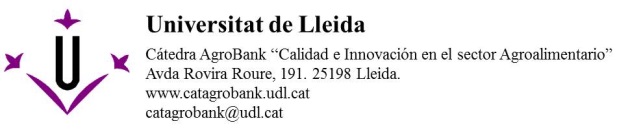 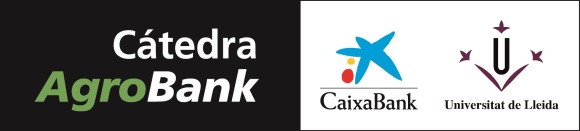 VII CONVOCATORIA DE AYUDAS DE LA CÁTEDRA AGROBANKPARA LA TRANSFERENCIA DEL CONOCIMIENTO AL SECTOR AGROALIMENTARIO1.- DATOS INVESTIGADOR PRINCIPALApellidos:					Nombre:DNI:						Fecha de nacimiento:Nacionalidad:Titulación académica:Universidad/centro de investigación al que pertenece:Departamento:Dirección postal:Localidad:					C.P.:Teléfono fijo/móvil:				Correo electrónico:2.- DATOS DEL RESPONSABLE POR PARTE DE LA EMPRESA (Gerente o Responsable de I+D+i)Apellidos:					Nombre:DNI:						Fecha de nacimiento:Nacionalidad:Nombre legal de la empresa:Departamento (si procede):Dirección postal:Localidad:					C.P.:Teléfono fijo/móvil:				Correo electrónico:3.- DATOS DEL PROYECTO PRESENTADOTítulo:Nº de investigadores implicados por parte de la universidad o centro de investigación:Nº personal implicado por parte de la empresa:Nº total de doctores implicados en el proyecto:Investigador principal (firma y sello, o firma electrónica)			Responsable empresa (firma y sello, o firma electrónica)Lugar y fecha: DOCUMENTACIÓN APORTADA  Impreso de solicitud.  Memoria del proyecto a desarrollar  Detalle del presupuesto.  Compromiso de la empresa implicada en el proyecto.  Curriculum vitae del Investigador Principal y de los miembros del equipo investigador.AVISO LEGAL SOBRE DATOS DE CARÁCTER PERSONALLa Cátedra AgroBank, en cumplimiento de lo establecido en la Ley Orgánica de Protección de Datos de Carácter Personal, LO 15/1999 de 13 de diciembre, y legislación de desarrollo, informa al usuario que los datos personales que pueda aportar en este formulario, en la web de la Cátedra (www.catedragrobank.udl.cat) o a la dirección de correo electrónico de la Cátedra (catedragrobank@udl.cat), serán incluidos ficheros de tratamiento automatizado de datos.Los datos contenidos en tales ficheros, serán gestionados por parte de la Cátedra AgroBank con el fin de asegurar el óptimo acceso del usuario al entorno, servicios y gestiones que se puedan hacer, entre ellas la inscripción a premios, jornadas y cursos ofertados por la Cátedra AgroBank.Así mismo, se informa al usuario que estos ficheros cuentan con las debidas medidas de seguridad, de acuerdo con la normativa aplicable. Los datos contenidos en tales ficheros tendrán carácter confidencial y no se tratarán para usos distintos a los aquí anunciados.El usuario, en virtud del establecido en lo LO 15/1999 de 13 de diciembre, podrá ejercer sus derechos de acceso, rectificación y cancelación dirigiéndose a:Cátedra AgroBankETSEAFIV-UdL. Avda. Rovira Roure, 191.25198 Lleida.Correo electrónico: catedragrobank@udl.cat